Занятие №4.Тема: «Квадрат и прямоугольник. Нахождение сторон, Р, S. Единицы измерения сторон, Р, S »Цель: закрепить алгоритм решения задач на нахождение сторон, Р, S.Задачи: закрепить знания в вычислении площади прямоугольника, квадрата, повторить формулу нахождения периметра прямоугольника, квадрата; развивать внимание, логическое мышление учащихся, наблюдательность, способность видеть различные варианты решения, делать выводы.Ход занятия:Устный счётУ детей на карточках начерчена координатная плоскость 10 на 10, на которой они отмечают точки, выполняя задание учителя. Если работа выполнена без ошибок, то после соединения точек на координатной плоскости должен получиться прямоугольник.- Первая точка по горизонтали: частное чисел 75 и 25.- Первая точка по вертикали: найди 1/7 от 14- Вторая точка по горизонтали: самое большое двузначное число уменьши на 96.- Вторая точка по вертикали: какое число надо умножить на 20, чтобы получить 120?- Третья точка по горизонтали: во сколько раз число 1000 больше, чем число 100?- Третья точка по вертикали: ее мы найдем, решив задачу. Найди время, за которое автомобиль проедет 140 км, двигаясь со скоростью 70 км/ч. - Четвертая точка по горизонтали: 1/6 часа, сколько это минут?- Четвертая точка по вертикали: периметр квадрата = 24 см, найди длину стороны.- Соедините точки. Какая фигура получилась? (Прямоугольник)- Назовите координаты вершин прямоугольника.(А (3;2) В (3;6) С (10;2) Д (10;6))Актуализация знаний- У каждого из вас на парте есть набор геометрических фигур.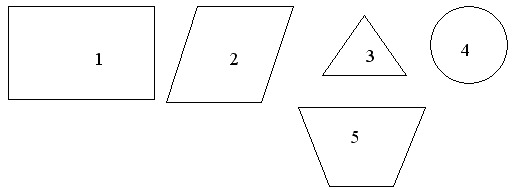 - Возьмите самую большую и самую маленькую фигуру. Когда мы говорим о величине фигуры (большая, маленькая), что мы у них сравниваем? (Площадь)- Докажите, что площадь треугольника меньше площади прямоугольника. Дети накладывают фигуры друг на друга, сравнивают, делают вывод.- Какие еще фигуры имеют большую площадь, чем фигура 3?- Можно ли наложением сравнить площади 2-й и 5-й фигуры? Обоснуйте ответ.- Как же сравнить площади фигур, если наложение одной фигуры на другую не помогает? (Надо взять единую мерку и измерить.)- Дайте определение прямоугольника.- Какое свойство сторон прямоугольника вы знаете?- Что такое периметр фигуры?- Как найти периметр прямоугольника?- В каких единицах измеряется периметр?На доске: P=(а+b) ×2 Р=2а+2b, где а и b - стороны прямоугольникаУчитель вводит такое понятие, как полупериметр. Р/2=а+вЧто такое квадрат? Чем отличается нахождение Р прямоугольника от Р квадрата?	Р кв.=а×4   Р/2 кв.= 2а, где а  - сторона квадратаВ чём измеряется длина стороны, Р.Что такое площадь? Как вычислить S?S= а×в.В чём измеряется S?Практические задания№1. Измерьте в сантиметрах длину и ширину тетрадного листа, найдите его площадь и периметр.№2. Площадь шапки-невидимки 58 квадратных сантиметров. Моль проела в ней 8 дырочек площадью 5 квадратных сантиметров каждая. Сколько квадратных сантиметров шапки осталось проесть прожорливым насекомым?№3. 5 комнат по 15 квадратных метров.Общая площадь: Сколько же это?№4. Два второклассника - Коля и Толя -Вместе находят периметр поля.Ты помоги вычисленьям ребят, Если известно, что поле - квадрат.20 метров длина стороныИ никаких ведь нет данных иных.№5.Площадь прямоугольника в 2 раза больше площади квадрата со стороной, равной 5 см.Вычисли площадь прямоугольника.№6.Цветочная клумба имеет форму квадрата, сторона которого 3 м. 7/12 всей площади клумбы засажено тюльпанами, а остальная площадь занята розами. Какая площадь занята розами?№7.Начерти прямоугольный угол. Отложи на его сторонах 6 см и 5 см. 1.Дострой прямой угол до прямоугольника. 2.Проведи отрезок так, чтобы прямоугольник превратился в квадрат.№8.Сад прямоугольной формы имеет длину 70 м, а ширину 90 м. 5/7 его площади засажено яблонями, а остальная часть- сливы. Какая часть сада находится под сливами?№9.Начерти прямоугольник, длина которого 55 мм, а ширина- в 5 раз меньше.№ 10. Ширина прямоугольника 2 дм, а длина на 3 см короче. Найди Р и S.